        ПРОЕКТ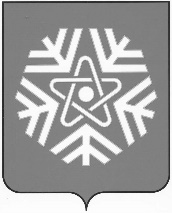 администрация  снежинского  городского  округаПОСТАНОВЛЕНИЕ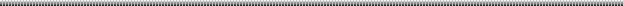 О выявлении правообладателейранее учтенного объектанедвижимостиВ соответствии со статьей 69.1 Федерального закона от 13.07.2015 № 218-ФЗ «О государственной регистрации недвижимости», на основании договора № 7607 о безвозмездной передачи квартир в собственность граждан от 18.07.1997 г., руководствуясь статьями 34, 39 Устава муниципального образования «Город Снежинск»,ПОСТАНОВЛЯЮ:В отношении жилого помещения с кадастровым номером 74:40:0101018:1347, площадью 49,3 кв. м, местоположение: Челябинская обл., г. Снежинск, улица Академика Забабахина, дом 14, квартира 67, в качестве его правообладателей, владеющих данным жилым помещением недвижимости на праве общей долевой собственности, выявлены:Морозов Сергей Павлович, 		 года рождения, паспорт гражданина Российской Федерации серия 		 № 		 , выдан										, СНИЛС 			           , адрес регистрации по месту жительства: 																;Морозова Юлия Юрьевна, 		 года рождения, паспорт гражданина Российской Федерации серия 		 № 		 , выдан										, СНИЛС 			           , адрес регистрации по месту жительства: 																;Тарасик Оксана Сергеевна, , 		 года рождения, паспорт гражданина Российской Федерации серия 		 № 		 , выдан										, СНИЛС 			           , адрес регистрации по месту жительства: 																;Морозов Максим Сергеевич, , 		 года рождения, паспорт гражданина Российской Федерации серия 		 № 		 , выдан										, СНИЛС 			           , адрес регистрации по месту жительства: 																.Право собственности Морозова Сергея Павловича, Морозовой Юлии Юрьевны, Тарасик Оксаны Сергеевны, Морозова Максима Сергеевича на указанный в пункте 1 настоящего постановления объект недвижимости подтверждается договором № 7607 о безвозмездной передаче квартир в собственность граждан от 18.07.1997, зарегистрированным в БТИ 07.08.1997. Отделу жилья и социальных программ администрации города Снежинска направить в орган регистрации прав настоящее постановление, заявление о внесении в Единый государственный реестр недвижимости сведений о правообладателе ранее учтенного объекта недвижимости и иные документы, необходимые для внесения изменений в сведения Единого государственного реестра недвижимости.4. Контроль за выполнением настоящего постановления возложить на заместителя главы городского округа Д.А. Шарыгина.Глава Снежинского городского округа 							                  А.С. Пульников   от№